INSTRUMENTO DE INTENÇÃO INVESTIGATIVA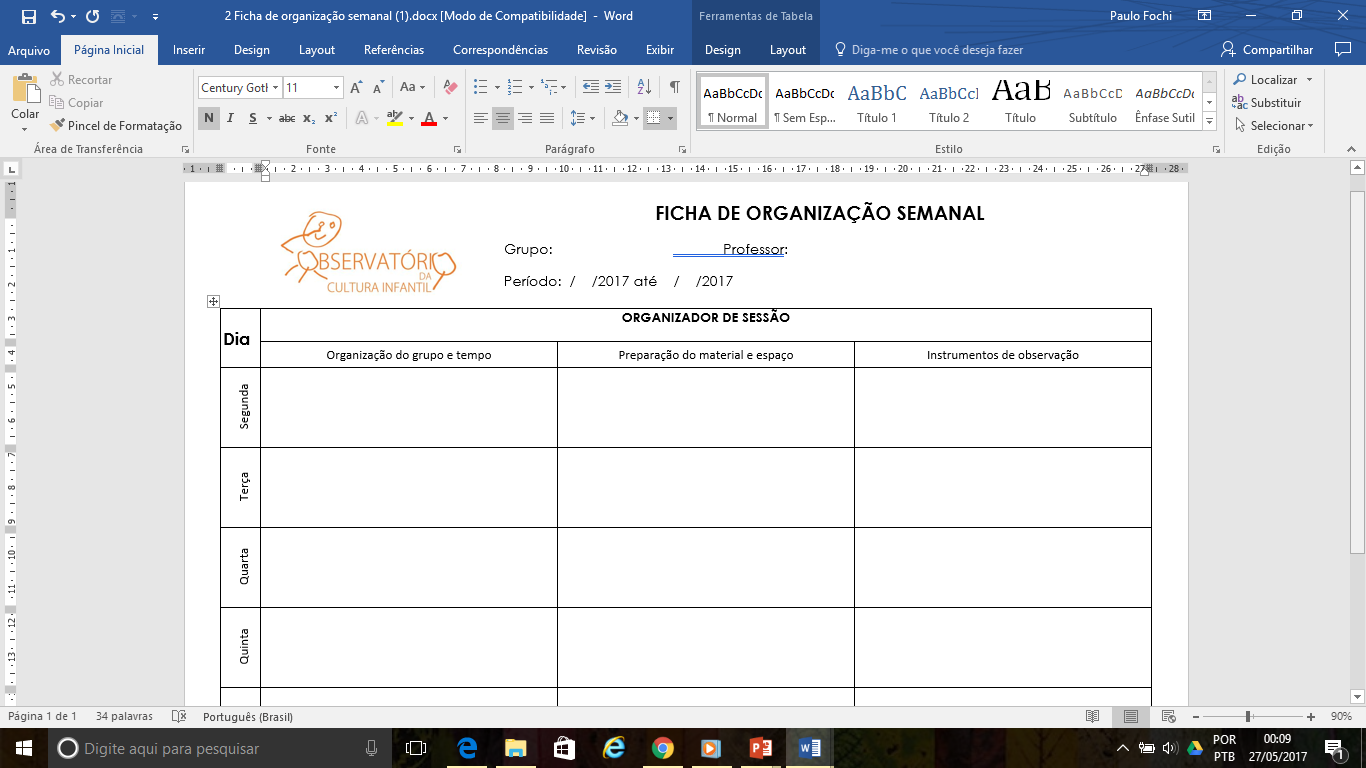 Turma: Faixa Etária 2 anos                               Professoras: INSTRUMENTO DE INTENÇÃO INVESTIGATIVATurma: Faixa Etária 2 anos                               Professoras: INSTRUMENTO DE INTENÇÃO INVESTIGATIVATurma: Faixa Etária 2 anos                               Professoras: Contexto observado e refletido(fato e reflexão)Zona de investigação(âmbito conceitual)Perguntas generativas(âmbito operativo)   INSTRUMENTO DE PLANEJAMENTO DE SESSÃOTurma: Faixa Etária 2 anos                            Professoras: Período: 14/06/ 2018 até 18/06/ 2018   INSTRUMENTO DE PLANEJAMENTO DE SESSÃOTurma: Faixa Etária 2 anos                            Professoras: Período: 14/06/ 2018 até 18/06/ 2018   INSTRUMENTO DE PLANEJAMENTO DE SESSÃOTurma: Faixa Etária 2 anos                            Professoras: Período: 14/06/ 2018 até 18/06/ 2018   INSTRUMENTO DE PLANEJAMENTO DE SESSÃOTurma: Faixa Etária 2 anos                            Professoras: Período: 14/06/ 2018 até 18/06/ 2018   INSTRUMENTO DE PLANEJAMENTO DE SESSÃOTurma: Faixa Etária 2 anos                            Professoras: Período: 14/06/ 2018 até 18/06/ 2018DiaSessão PlanejadaOrganização do Grupo e tempoOrganização do Espaço e dos materiaisO quê e como será observado e registrado2ª3ª4ª5ª6ªINSTRUMENTO DE REFLEXÃO SEMANALGrupo: Faixa Etária 2 anos                                                      Professoras: INSTRUMENTO DE REFLEXÃO SEMANALGrupo: Faixa Etária 2 anos                                                      Professoras: Reflexão da semanaRelançamento Projetual(Pontos para a continuidade do trabalho)